Моё хобби-вязание крючком         Вязание крючком – увлекательное занятие. Завораживает сам процесс, открывающий, при условии овладения всеми его секретами, безграничный простор для фантазии, для творчества. Я вяжу по схемам, при вязании отдыхаю и получаю удовольствие от процесса и результата труда. Готовые изделия использую для украшения дома, группы в детском саду, некоторые дарю друзьям. Вязание крючком очень красивое и оригинальное искусство рукоделия. Я считаю, что всему можно научиться. Связанные крючком вещи ценятся очень высоко и пользуются большим спросом. 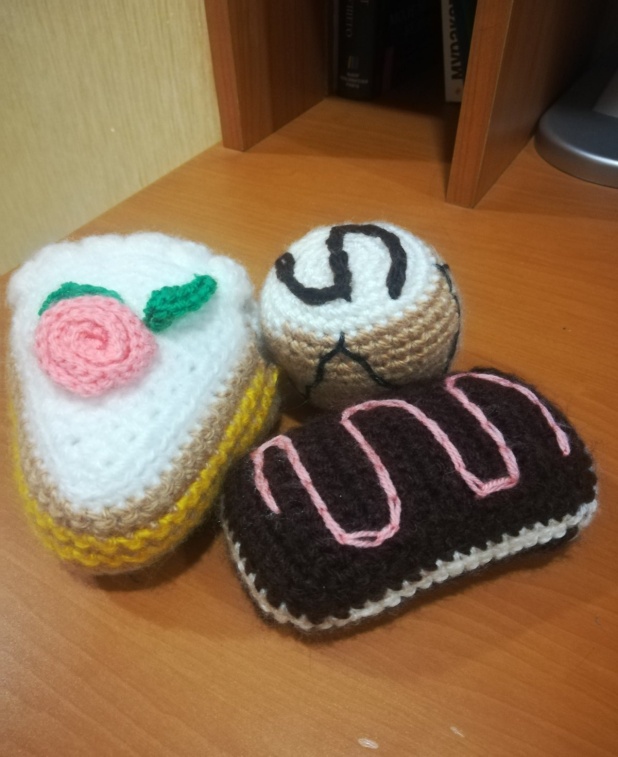 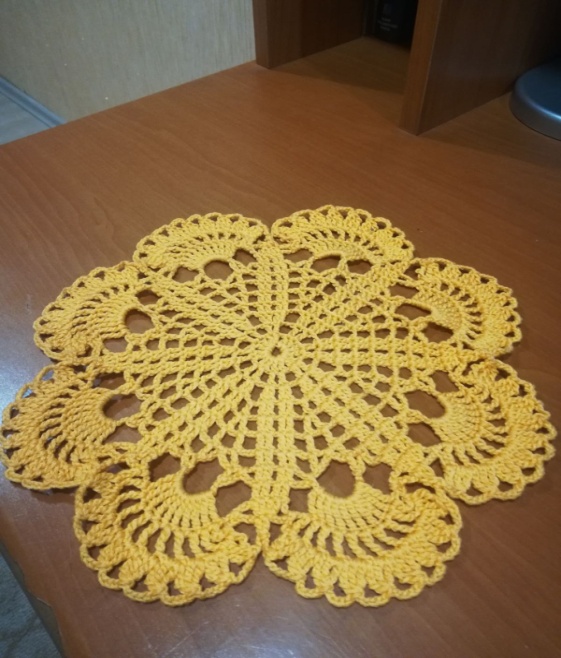 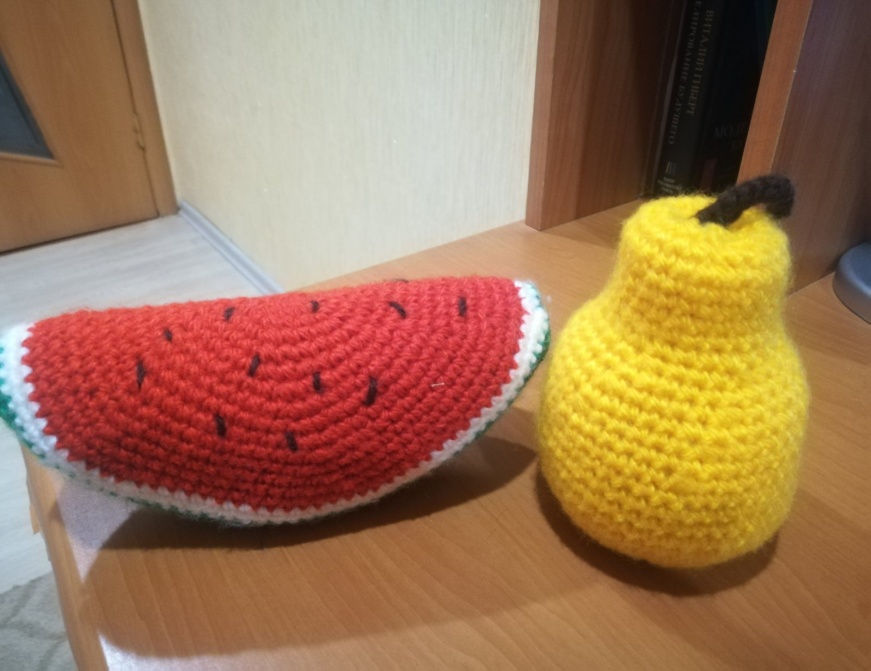 